Term 1		27/1 to 2/4Term 2 		20/4 to 2/7Term 3		20/7 to 25/9															            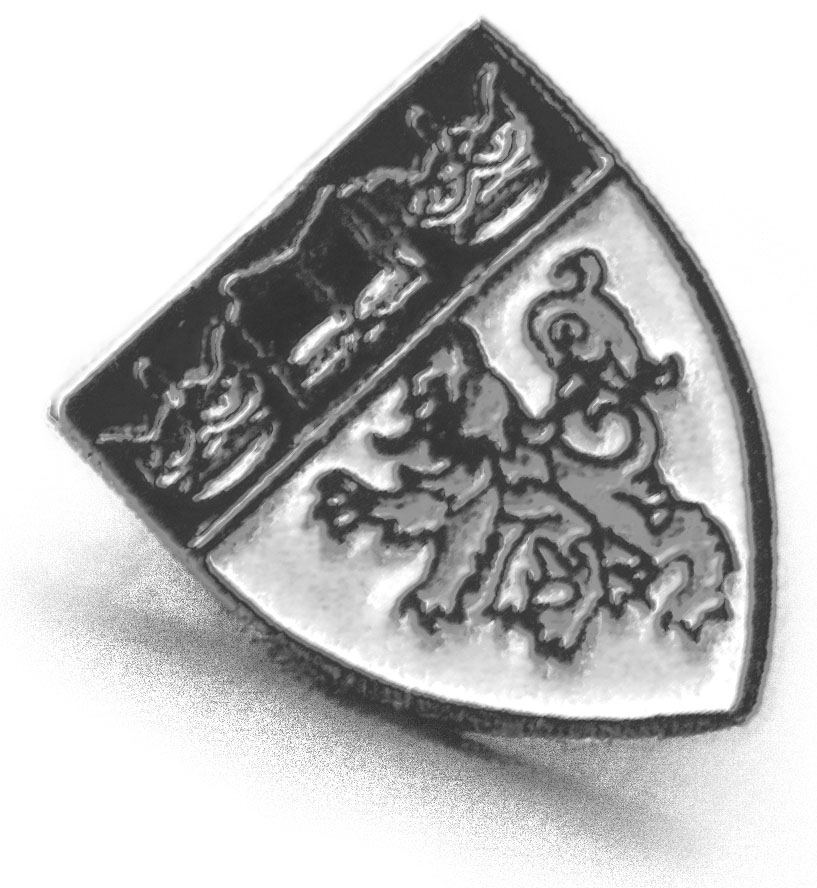 Term 4		12/10 to 5/11